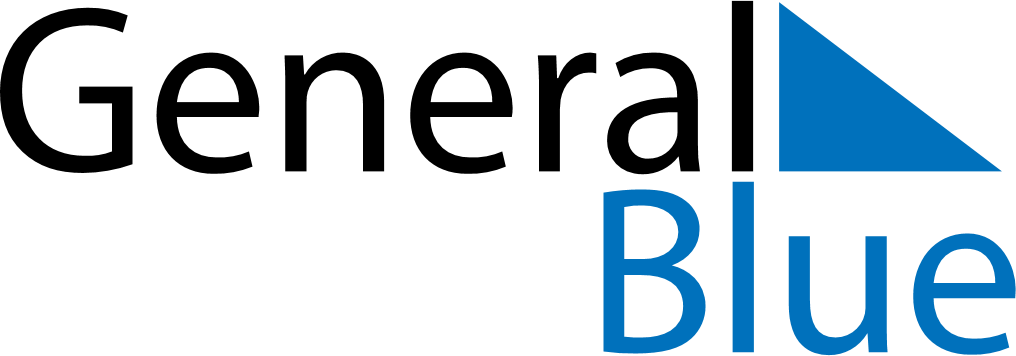 Weekly Meal Tracker June 3, 2024 - June 9, 2024Weekly Meal Tracker June 3, 2024 - June 9, 2024Weekly Meal Tracker June 3, 2024 - June 9, 2024Weekly Meal Tracker June 3, 2024 - June 9, 2024Weekly Meal Tracker June 3, 2024 - June 9, 2024Weekly Meal Tracker June 3, 2024 - June 9, 2024MondayJun 03TuesdayJun 04TuesdayJun 04WednesdayJun 05ThursdayJun 06FridayJun 07SaturdayJun 08SundayJun 09BreakfastLunchDinner